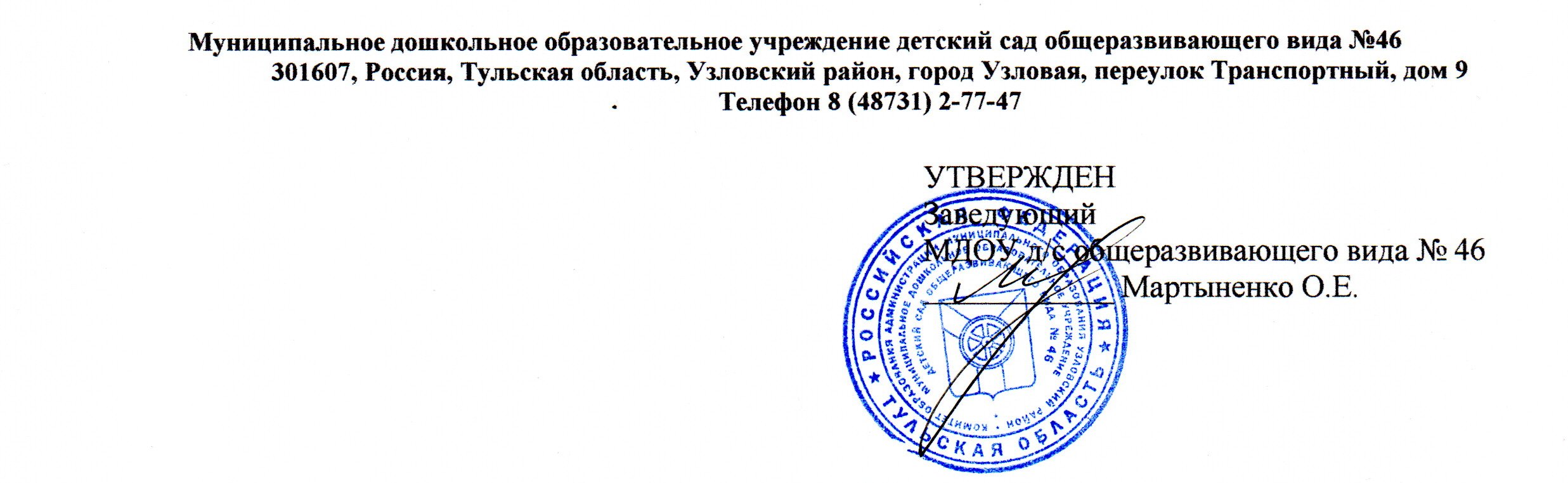 Планмероприятий, посвященных  празднованию 150-летия города г. УзловаяРабота с воспитанниками2. Работа  с  родителями (законными представителями).3.  Работа с педагогами№Содержание работыГруппаСрокиОтветственный1Проведение  интерактивного занятия г. Узловая «Уважаем прошлое, ценим настоящее, смотрим в будущее»старшая, подготовительные, группыфевральпедагоги ДОУ2Беседы:- «Город, в котором я живу»- «Любимое место в городе»- Погружение в историю « Все о тебе, любимый город»- «Знаменитые люди г.Узловая », « Памятники родного города»  и др.Средняя,старшая, подготовительные, группы в течение годаПедагоги ДОУ3Пятидневное погружение в историю города «Все о тебе, любимый город»: 1. Ретроград (история возникновения, архитектура и пр.)2. Экогород (природа, ландшафт и пр.) 3.Город мастеров (культура и традиции) 4. Яркие люди (герои, спортсмены, и пр.) 5. Связь поколенийстаршая, подготовительная, санаторнаягруппы Март.Педагоги ДОУ4.Фотокросс «Я в этом городе живу, я этот город знаю»Подготовительные группы24 марта Илюшина Л.Н., воспитатели групп5Фотовыставка  «Улицы родного города» Подготовительные группыМартИлюшина Л.Н., воспитатели групп6Акция «С днем рождения любимый город» раздача буклетовСтаршая, подготовительные группыАпрельвоспитатели групп7.Вечер чтецов «Мой край родной»Средняя, старшая, подготовительные группыАпрель воспитатели групп8.Геокешинг «В поисках клада по тропинкам родного города»Старшая группа18 маяИлюшина Л.Н., воспитатели группы9Викторина «Я знаю мой город, любимый, родной»СтаршаягруппаМай Воспитатели группы10Рисунки на асфальте «Мой город»ВсегруппыИюньПедагоги ДОУ11Экскурсии и виртуальные экскурсии для детей старшего дошкольного возраста: «Посмотри, как хорош, город  в котором ты живешь»Старшая, подготовительные группыМай-августПедагоги ДОУ12Забег, посвященный празднованию Дня города на территории ДОУ (спортивные соревнования)Подготовительная группаИюнь Илюшина Л.Н., воспитатели группы13Музыкально-литературная  гостиная «Мой город роднойДети старшего возраста27 июняМуз. рук-ль14Развлечение «Ты красив и молод, мой любимый город!»Средняя,старшая, подготовительнаягруппыИюльМуз. рук-ль, воспитатели групп15Создание видеоролика ко дню города «О родном городе в стихах»Все группыИюль.Педагоги16Конкурс «На лучшую поздравительную открытку ко дню города»  среди семей воспитанниковВсегруппыАвгустПедагоги ДОУ17Итоговое мероприятие праздник « С днем рождения, любимый город!»старшая, подготовительная, санаторная группыАвгустМуз. рук18Участие в районных мероприятиях, посвященных празднованию юбилея г. УзловаявсеВ течение годаЗам.зав. по ВиМР, Педагоги ДОУ19Оформление тематических уголков в группах ДОУ по теме проекта.всев течение годаПедагоги ДОУ№Содержание работыСрокОтветственный1Оформление информационного стенда « Наш город – юбиляр»Март.Педагоги ДОУ2Привлечение родителей к участию в мероприятиях по реализации плана мероприятий (конкурсы, выставки, акции и т.д.)Февраль-август Зам.зав. по ВиМР, Педагоги ДОУ3Выпуск газеты «Дошколенок» к юбилею городаМайЗам.зав. по ВиМР, Педагоги ДОУ№Содержание работыСрокиОтветственный1Организация тематической выставки в методическом  кабинете литературы и демонстрационного материала о Дне рождения города.МартЗам.зав. по ВиМР,2Создание на официальном сайте детского сада тематической страницы, посвященной  150-летию г. Узловая Февраль Зам.зав. по ВиМР3Конкурс лэпбуков  «Узловая - 150 лет!»ИюльПедагоги ДОУПедагогическая гостиная «Что мы знаем об Узловой?» Зам зав по ВМРФевральЗам зав по ВМРПедагоги ДОУ